Overeaters Anonymous of Juneau Presents:Sunlight of the SpiritWorking the 12 Steps of OAA Weekend Retreat – May 18-20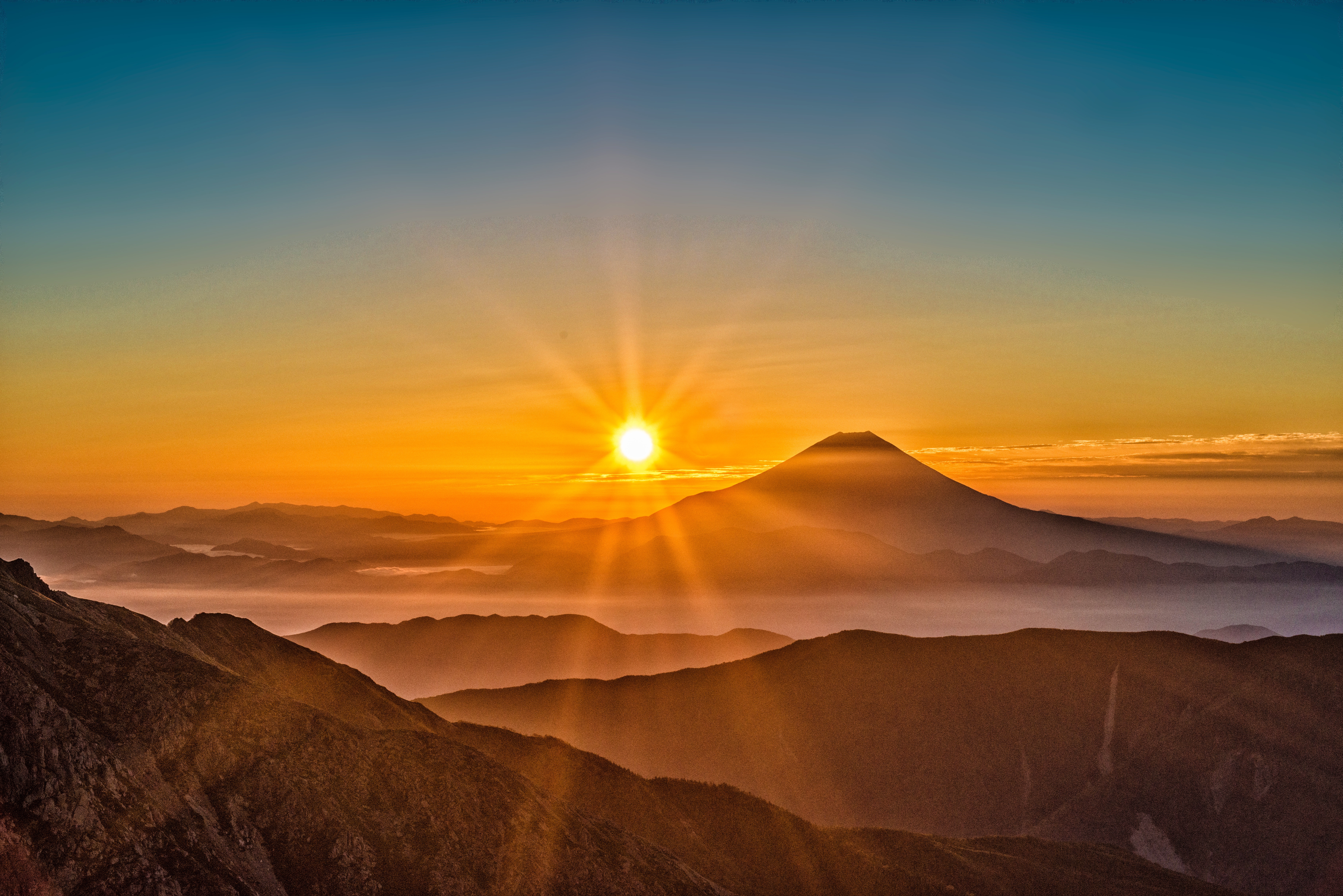 LOCATIONS:Friday night:         Juneau Public Health Center – 3412 Glacier Hwy.Saturday & Sunday:  Shrine of St. Therese JUBILEE CabinAccommodations:  	Saturday night accommodations – call Leslie to reserve.Meals:		Saturday night dinner provided or bring your own. 		Bring your own food for all other meals.Cost:		$40 for any level of attendance (scholarships available)Information andRegistration: 		Call Leslie at 907-209-7756Overeaters Anonymous is a fellowship of individuals who, through shared experience and mutual support are recovering from compulsive eating. OA Hotline 463-1224  www.oa.orgFriday May 18 6:30 pm – 8:00 pmOpen OA MeetingFREE*Public is Welcome*Juneau Public Health CenterSaturday May 19Morning:  9:00 am - 12 pmLunch:    12pm - 1:30 pmAfternoon: 1:30pm–5:00 pmDinner:    5:00pm– 6:30pm  Evening:   7:00pm-8:30 pmShrine Jubilee CabinSunday May 20Morning: 9:00am – 11:30 amClean up: 11:30-NoonShrine Jubilee Cabin